Szentendre Rend-trend-je A következő kiadvánnyal a Szentendrei Rendőrkapitányság munkatársai szeretnék tájékoztatni az érdeklődőket, mivel foglalkoztunk Miaz elmúlt időszakban, a Dunakanyarban, Budakalásztól, VisegrádigAugusztusi programok a balesetek megelőzéséértFiatalokkal a fiatalokértA szentendrei rendőrök tizenéves fiatalokkal osztottak szórólapot 2014. augusztus 10-én a belvárosban a „Fiatalokkal a fiatalokért” kampány keretein belül. A diákok hívták fel a kortársaik figyelmét a biztonságos közlekedésre annak reményében, hogy ebben a formában az üzenet hatékonyabban jut el a célzott korosztályhoz.  A rendezvény fő célja annak a hirdetése, hogy ne csak ne vezetessenek ittasan vagy bódult állapotban, de ne is üljenek be olyan járművezető  mellé, aki a vezetés megkezdése előtt szeszes italt vagy kábítószert fogyasztott. 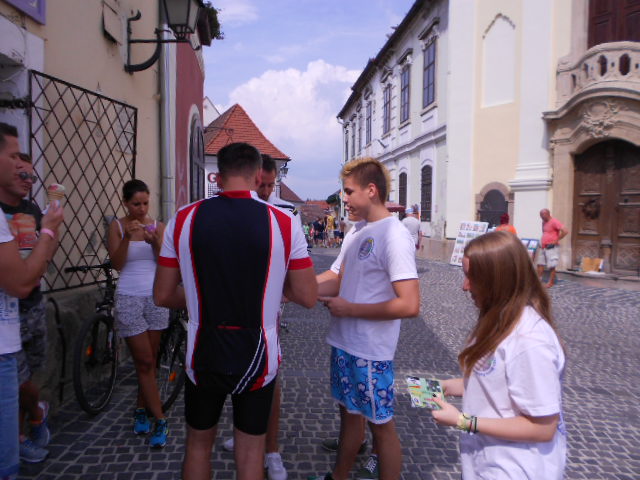 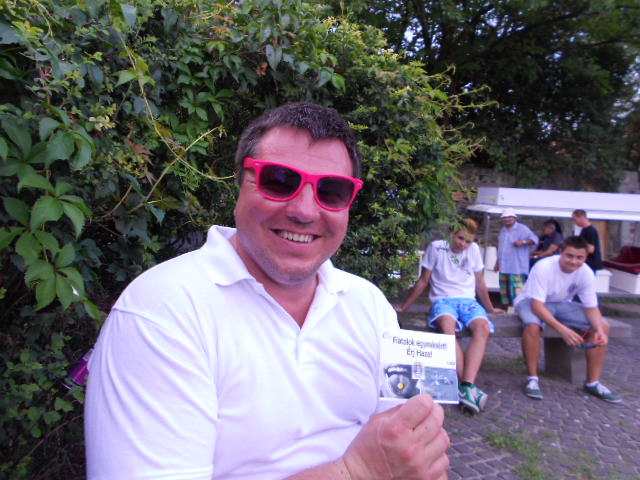 Közlekedésrendészeti akció SzentendrénKözlekedésrendészeti akciót tartott augusztus 10-én a Szentendrei Rendőrkapitányság, melynek célja szintén a balesetek megelőzése volt. A sebességellenőrzésen túl az olyan dinamikus szabálysértések kiszűrésére és megelőzésére törekedtek a rendőrök, mint például a tilos jelzésen áthaladás, szabálytalan előzés és a vezetés közben kézben tartott mobiltelefon használata. Az ellenőrzésben részt vevő motoros és gépkocsizó rendőrök munkáját motoros polgárőrök segítették.Bíróság előtt az erőszakoskodó főbérlőA Szentendrei Rendőrkapitányság Vizsgálati Osztálya önbíráskodás bűntett elkövetésének megalapozott gyanúja miatt folytatott eljárást P. Ferencné 72 éves szentendrei lakos ellen.A jelenleg rendelkezésre álló adatok alapján az idős nő 2013. november 12-én a szentendrei belvárosban találkozott albérlőjével, hogy átvegye tőle a bérleti díjat. Az albérlő kérte, hogy bérbeadója írjon alá egy elismervényt, amivel igazolja, hogy a bérleti díjat átvette, de a gyanúsított ezt megtagadta, majd kitépte a pénzt a sértett kezéből és elindult. A bérlő utána ment és felszólította, hogy adja vissza a pénzt. Ekkor P. Ferencné több alkalommal megütötte a sértettet, miközben szidalmazta. Ekkor egy járókelő a sértett védelmére kelt és értesítette a rendőrséget.A nyomozást a rendőrség a napokban befejezte és a gyanúsított ellen vádemelési javaslattal élt a Szentendrei Járási Ügyészségen.Motorblokkot loptakA Szentendrei Rendőrkapitányság Vizsgálati Osztálya lopás bűntett elkövetésének megalapozott gyanúja miatt élt vádemelési javaslattal egy 25 éves tahitótfalui férfi, Sz. István 30 éves mátészalkai és B. József 32 éves szentendrei lakosok ellen.A jelenleg rendelkezésre álló adatok alapján a három férfi 2013. április 15-én délután megbontotta a pócsmegyeri vízmű gépház kerítését, majd az udvarról eltulajdonították egy személygépkocsi kiszerelt motorblokkját. Az alkatrészt ezt követően eladták S. Zsigmond 51 éves tahitótfalui lakosnak.Az 51 éves férfit,- mivel tudatában volt annak, hogy az általa megvásárolta motorblokk bűncselekményből származik– orgazdaság vétség elkövetésének megalapozott gyanúja miatt gyanúsítottként hallgatták ki a rendőrök. A napokban ellene is vádemelési javaslattal élt a Szentendrei Rendőrkapitányság az illetékes ügyészségen.Teknőst lopott a betörőA Szentendrei Rendőrkapitányság Vizsgálati Osztálya lopás bűntett elkövetésének megalapozott gyanúja miatt folytatott eljárást N. Gábor 40 éves budapesti és K. Péter 35 éves ózdi lakos ellen.A két férfi 2013. május 9-én betört egy szigetmonostori családi házba és onnan eltulajdonított 11 darab teknőst. N. Gábor lakásában a rendőrök házkutatást tartottak, ahol védett, csak engedéllyel tartható mocsári teknősöket találtak. Mivel a férfi nem rendelkezett az állatok tartásához szükséges engedéllyel, ellene természetkárosítás bűntett elkövetésének megalapozott gyanúja miatt is eljárás indult.A gyanúsítottak ellen a nyomozást a Szentendrei Rendőrkapitányság Vizsgálati Osztálya befejezte és vádemelési javaslattal élt.	Szentendrei Rendőrkapitányság